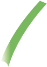 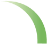 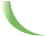 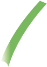 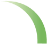 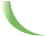 Job description, person specification and essential competencies	POSITIONManagerUnitTe AwaSalaryAs per the relative collective agreementPURPOSE OF ROLEThe Manager will be responsible for the overall operation of the Te Awa unit including managing the agency relationships crucial for success in this role.Responsible toNorthern Health School principal, deputy principal and board of trustees.Responsible forThe Ministry of Education contracts the Northern Health School to provide a new wraparound service. This service provides up to 50 placements annually for children and young people in the care of Oranga Tamariki. Staff are based at the Te Awa unit which operates all year round. The manager employed by NHS will be expected to work on a full-time basis.Key relationshipsResponsible for the unit’s staff consisting of psychologists, facilitators, teachers, teacher aides, mentors and administrator.Budget responsibilityAs delegatedKEY PRIORITIESManager, NHS Te Awa unitKey tasks	IndicatorsManage the assessment hubEstablish systems and processes to ensure the quality of the assessments, planning and placement servicesEnsure triage assessments are efficiently scheduledFacilitate the best fit and individualised service for each student moving through Te Awa unitEnsure high levels of fidelity and pedagogical practice in the work of the assessment hubAuthorise student’s individual plan and establish methods for monitoring implementation with the psychologist and the studentPrepare, negotiate and seek agreement to contracts and service level agreements with service partners and facilitate the development of an efficient and effective service with service partnersCoordinate activities to ensure all parties understand the student’s plan and their role and responsibilities in delivering itPredict throughput and impact on service deliveryStakeholder managementAttend and participate in fortnightly education hub meetings at the regional Oranga Tamariki office, which is also attended by the Ministry of Education and NGO representatives.Establish smart systems and techniques for information sharingEnsure efficient liaison and coordination and connection to ensure all parties understand the students wraparound plan and their role in delivering itPromote an inter-agency planning approach to ensure roles, responsibilities and timeframes are clearEstablish and develop key relationships with partners based on collaborative practicesKey priorities continued	IndicatorsStaff resourcing, management and developmentRecruit staffAgree individual performance requirements with all staffComplete performance reviews for all staff ensuring clear understanding of individual performanceEstablish development plans and ensure actions are taken to implement agreed actionsComplete planning for future services based on analysis of current service levels and trendsEstablish systems and processes for ensuring all personnel are informed and involved in planning and service deliveryReporting and monitoringProvide clear guidelines for the service which centre on successful outcomes for the young personReview performance of the service through agreement of service outcomes and accountabilities for deliveryContribute to the development of evaluation frameworks for the successful implementation and monitoring of progress against targets and outcomes, ensuring that monitoring and evaluating for Māori and Pasifika learners is a key focusPrepare reporting templates, provide reporting and coordination of reporting from agencies against agreed outcomes to the NHS, education, health and Oranga TamarikiPrepare and provide monthly reports to the Ministry of Education Monitor the fidelity of the service by establishing fidelity requirements and follow up with psychologists, teachers, teachers aides and mentorsEnsures consistency of Te Awa unit service and the integrity of  practice and deliveryBusiness planningWork with the NHS senior leadership team to ensure the annual business plan for Te Awa unit fits into the wider school’s strategic plan.Work with the NHS Business Manager to prepare annual budgets and monitor and report against budget to expenditure throughout the yearKEY RELATIONSHIPSManager, NHS Te Awa unitThe manager needs to have strong working relationships withOranga TamarikiNorthern Health School (NHS) management team Youth LinkYouth Horizons TrustPractice team of IWS, Ministry of EducationKey partners including the IWS national manager; education, NGO’s, community and whanauQUALIFICATIONS AND PERSONAL ATTRIBUTESManager, NHS Te Awa unitSignificant understanding and experience in establishing, communicating and monitoring levels of practice and fidelityAn analytical thinker who can segment the different components of an effective wraparound service as well as viewing the service in its entirety The experience and judgement to know what to consider in scoping the full system requirements for the Te Awa unit and the best way to run and monitor a new serviceManagerial skills in setting objectives, monitoring work and performance and reportingWell organised, energetic with a focus on delivering resultsWell-developed persuasion, influencing and negotiation skills in situations that may be contentious or complex; ability to take others with you and to implement change in a collaborative and purposeful wayRelationship management skills including the ability to establish and maintain a high level of trust and confidence with key stakeholders and to manage complex relationshipsHighly focused customer service skills to ensure clear communication that meets all stakeholders needsTrack record in building trust and communicating with a range of people with different needsA person of integrity who works from a solid base of values and ethics with well-developed understanding of self and othersQUALIFICATIONS AND PERSONAL ATTRIBUTES continuedQUALIFICATIONS AND PERSONAL ATTRIBUTES continuedTātai Pou Demonstration of Tātai Pou competencies to at least a developing levelPou Hono – valuing Māori – makes a clear and compelling argument as to why equitable outcomes for Māori learners are critically important Pou Mana – knowledge of Māori content – applies the Treaty of Waitangi policy, uses Te Reo Māori and engages with Tikanga MāoriPou Kipa – develops, implements and strategically resources to achieve equitable outcomes for MāoriCustomer focus Is dedicated to meeting the expectations and requirements of internal and external customers Gets first-hand customer information and uses it for improvements in products and services Acts with customers in mindEstablishes and maintains effective relationships with customers and gains their trust and respectESSENTIAL COMPETENCIESManager, NHS Te Awa unitStrategic skills Functional technical skillsHas the functional and technical knowledge and skills to provide a wraparound service at a high level of accomplishmentDecision qualityMakes good decisions ( without considering how much time it takes) based upon a mixture of analysis, wisdom, experience, and judgement; most of his/her solutions and suggestions turn out to be correct and accurate when judged over time; sought out by others for advice and solutionsIntellectual horsepowerIs bright and intelligent; deals with concepts and complexity comfortably; described as intellectually sharp, capable, and agileProblem solvingUses rigorous logic and methods to solve difficult problems with effective solutions; probes all fruitful sources for answers; can see hidden problems; is excellent at honest analysis; looks beyond the obvious and doesn’t stop at the first answersOperating skillsTime managementUses his/her time effectively and efficiently; values time; concentrates his/her efforts on the more important priorities; gets more done in less time than others; can attend to a broader range of activitiesDirecting othersIs good at establishing clear directions; sets stretching objectives; distributes the workload appropriately; lays out work in a well-planned and organised manner; maintains two-way dialogue with others on work and results; brings out the best in people; is a clear communicatorInformingProvides the information people need to know to do their jobs and to feel good about being a member of the team, unit, and/or the organisation; provides individuals information so that they can make accurate decisions; is timely with informationManaging and measuringClearly assigns responsibility for tasks and decisions; sets clear objectives and measures; monitors process, progress, and results; designs feedback loops into workESSENTIAL COMPETENCIES continuedESSENTIAL COMPETENCIES continuedCourageConflict managementSteps up to conflicts; seeing them as opportunities; reads situations quickly; good at focussed listening; can hammer out tough agreements and settle disputes equitably; can find common ground and get cooperation with minimum noiseManagerial courageDoesn’t hold back anything that needs to be said; provides current, direct, complete, and “actionable” positive and corrective feedback to others; lets people know where they stand; faces up to people problems on any person or situation (not including direct reports) quickly and directly; is not afraid to take negative action when necessaryEnergy and driveAction orientatedEnjoys working hard; is action oriented and full of energy for things he/she sees as challenging; not fearful of acting with a minimum of planning; seizes more opportunities than othersOrganisational positioningOrganisational agilityKnowledgeable about how organisations work; knows how to get things done both through formal channels and the informal network; understands the origin and reasoning behind key policies, practices, and procedures; understands the cultures of organisationsESSENTIAL COMPETENCIES continuedESSENTIAL COMPETENCIES continuedPersonal and InterpersonalApproachabilityIs easy to approach and talk to; spends the extra effort to put others at ease; can be warm, pleasant and gracious; is sensitive to and patient with the interpersonal anxieties of others; builds rapport well; is a good listener; is an early knower; getting informal and incomplete information in time to do something about itCompassionGenuinely cares about people; is concerned about their work and non-work problems; is available and ready to help; is sympathetic to the plight of others not as fortunate; demonstrates real empathy with the joys and pains of othersManaging DiversityManages all kinds and classes of people equitably; deals effectively with all races, nationalities, cultures, disabilities, ages and both sexes; recruits variety and diversity without regard to class; supports equal and fair treatment and opportunity for allFairness to Direct ReportsTreats direct reports equitably; acts fairly; has candid discussions; doesn’t have hidden agenda; doesn’t give preferential treatmentNegotiatingCan negotiate skilfully in tough situations with both internal and external groups; can settle differences with minimum noise; can win concessions without damaging relationships; can be both direct and forceful as well as diplomatic; gains trust quickly of other parties to the negotiations; has a good sense of timingBuilding Effective TeamsBlends people into teams when needed; creates strong morale and spirit in his/her team; shares wins and successes; fosters open dialogue; lets people finish and be responsible for their work; defines success in terms of the whole team; creates a feeling of belonging in the teamEthics and ValuesAdheres to an appropriate ( for the setting) and effective set of core values and beliefs during good and bad times; acts in line with those values; rewards the right values and disapproves of others; practices what he/she preachesIntegrity and TrustIs widely trusted; is seen as a direct, truthful individual; can present the unvarnished truth in an appropriate and helpful manner; keeps confidences; admits mistakes; doesn’t misrepresent him/herself for personal gainListeningPractices attentive and active listening; has the patience to hear people out; can accurately restate the opinions of others even when he/she disagreesSelf KnowledgeKnows personal strengths, weaknesses, opportunities, and limits; seeks feedback; gains insights from mistakes; is open to criticism; isn’t defensive; is receptive to talking about shortcomings; looks forward to balanced (+’s and –‘s) performance reviews and career discussions